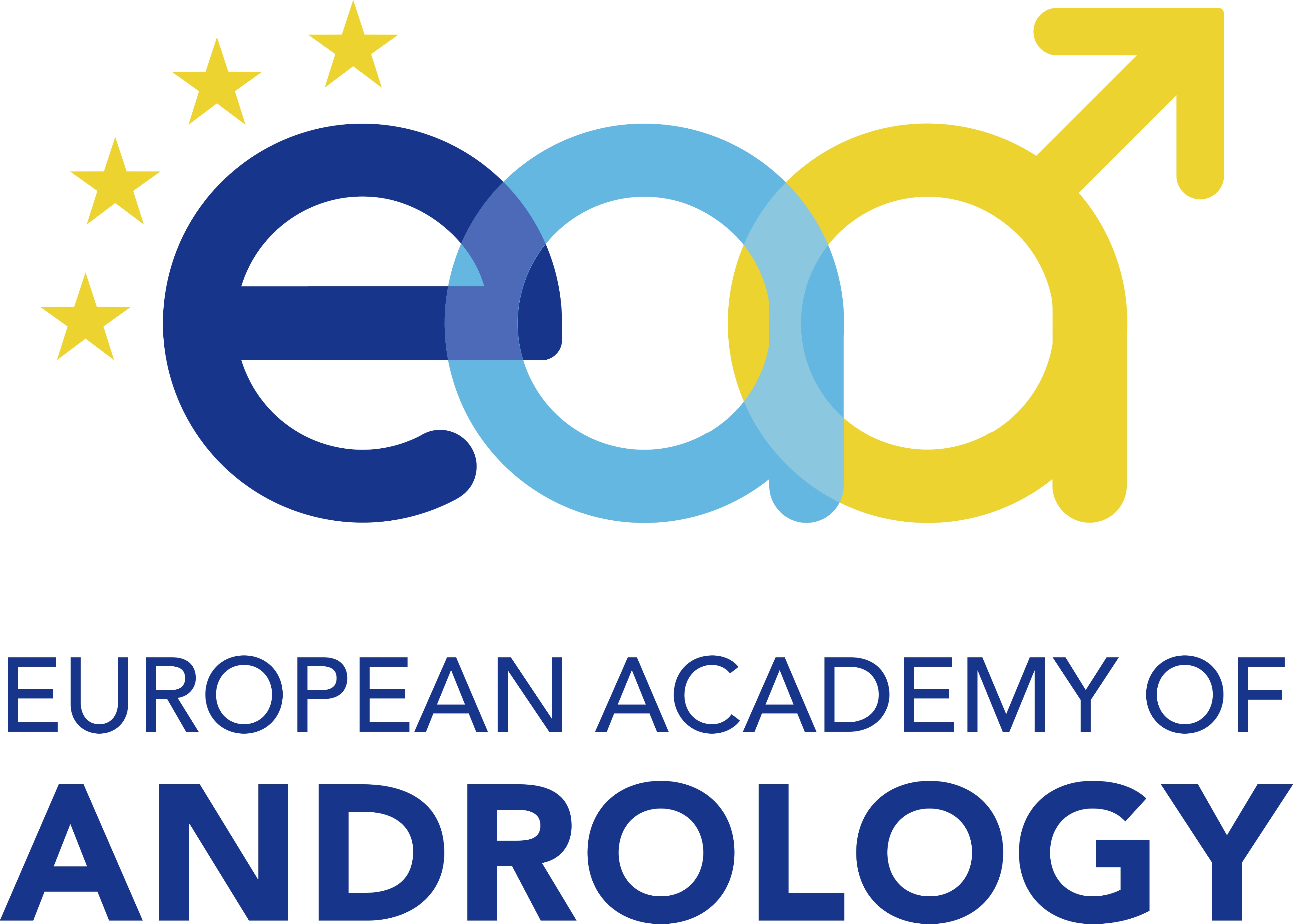 This application must be completed electronically and submitted to the EAA Office at office@andrologyacademy.net.
Please attach a short CV with publications (last 3 years only), if available.Successful applications will be decided by 30 April 2024.Deadline for application: 30 March 2024Applicant detailsName of Applicant: ...........................................  Department’s name and address: ................................................................................  .........................................................................................................................  Country of Residence:  ...............................................  

Date of birth: ..............................................  Email:  ........................................ Membership□   Yes, I am a member of the EAA with all annual fees paid, since year:  .............□   I have paid EAA membership fees for 2023 and 2024
□   I have submitted an abstract for ECA2024Amount applied for (grant will be provided on reimbursement basis up to € 500): □ € 500Payments to an institutional or personal bank account (please fill up the information below) will be made upon the presentation of the documentation of the costs (receipts).  The awardee is personally responsible for all tax matters in his/her own country. 
Grant payment informationAccount holder’s nameBankIBAN(Internat. Bank Account No.) SWIFT/BIC code (bank identifier)Bank sort code (if UK bank)Other information (if needed)